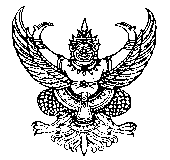                           				บันทึกข้อความส่วนราชการ  หน่วยตรวจสอบภายในองค์การบริหารส่วนตำบลโจดหนองแก  อำเภอพล  จังหวัดขอนแก่น  ที่  ขก   71901/1078                               วันที่  18  ตุลาคม  2566
เรื่อง  รายงานผลและติดตามแผนการบริหารจัดการความเสี่ยงของ องค์การบริหารส่วนตำบลโจดหนองแก ประจำปีงบประมาณ พ.ศ. 2566 ตามหลักเกณฑ์กระทรวงการคลังว่าด้วยมาตรฐานและหลักเกณฑ์ปฏิบัติการบริหารจัดการความเสี่ยงสำหรับหน่วยงานของรัฐ พ.ศ. 2561 แก้ไขเพิ่มเติม (ฉบับที่ 2) พ.ศ. 2562 เรียน  นายกองค์การบริหารส่วนตำบลโจดหนองแก		เรื่องเดิมตามหลักเกณฑ์กระทรวงการคลัง ว่าด้วยมาตฐานและหลักเกณฑ์ปฏิบัติการบริหารจัดการความเสี่ยงสำหรับหน่วยงานของรัฐ พ.ศ. 2562 มีผลบังคับใช้ตั้งแต่วันที่  1  ตุลาคม   2562   โดยองค์กรปกครองส่วนท้องถิ่นถือเป็นหน่วยงานของรัฐ และตามพระราชบัญญัติวินัยการเงินการคลังของรัฐ  พ.ศ.  2561   มีผลบังคับใช้เมื่อวันที่  20  เมษายน   2561 โดยมาตรา   79   บัญญัติให้หน่วยงานของรัฐจัดให้มีการตรวจสอบภายใน การควบคุมภายในและการบริหารจัดการความเสี่ยง โดยให้ถือปฏิบัติตามมาตรฐานและหลักเกณฑ์ที่กระทรวงการคลังกำหนด นั้น		ข้อเท็จจริง	ตามคำสั่งองค์การบริหารส่วนตำบลโจดหนองแก ที่ 414/2565   เรื่องแต่งตั้งคณะกรรมการบริหารความเสี่ยงขององค์การบริหารส่วนตำบลโจดหนองแก ลงวันที่  12  กันยายน  2565  คณะกรรมการบริหารจัดการความเสี่ยง ตามคำสั่งดังกล่าว ได้ตรวจสอบการดำเนินงานการบริหารจัดการความเสี่ยง ประจำปีงบประมาณ พ.ศ. 2566 รอบที่ 2 ( 1 เมษายน  2566 -  30  กันยายน  2566)  เสร็จเรียบร้อยแล้ว จึงรายงานผลการดำเนินงานการบริหารจัดการความเสี่ยงให้ผู้บริหารได้รับทราบ รายละเอียดได้แนบมาพร้อมหนังสือนี้		ข้อระเบียบ/กฎหมายพระราชบัญญัติวินัยการเงินการคลัง พ.ศ. 2561  มาตรา  79หลักเกณฑ์กระทรวงการคลังว่าด้วยมาตรฐานและหลักเกณฑ์ปฏิบัติการบริหารจัดการความเสี่ยงสำหรับหน่วยงานของรัฐ พ.ศ. 2562	จึงเรียนมาเพื่อโปรดทราบ(ลงชื่อ).......เกษม  ศรีลำดวน.........ผู้รายงาน(นายเกษม   ศรีลำดวน)ประธานคณะกรรมการบริหารจัดการความเสี่ยง-2-ความเห็นของปลัดองค์การบริหารส่วนตำบลโจดหนองแก........................................................................................................................................................................................................................................................................................................................................................................................(ลงชื่อ).............เกษม   ศรีลำดวน........................( นายเกษม  ศรีลำดวน )ปลัดองค์การบริหารส่วนตำบลหนองโจดหนองแกเสนอนายกองค์การบริหารส่วนตำบลโจดหนองแก  เพื่อโปรดทราบ……………………………………………………………………………………………………………………………………………………………………………………………………………………………………………………………………………………………………………………………………                    			      ว่าที่ร้อยตรี.....นิพนธ์   ศิริวรประสาท....................  (นิพนธ์    ศิริวรประสาท)             นายกองค์การบริหารส่วนตำบลโจดหนองแกแผนการตรวจสอบภายในประจำปีงบประมาณ  พ.ศ.  ๒๕๖๐องค์การบริหารส่วนตำบลโจดหนองแก  อำเภอพล  จังหวัดขอนแก่น*************************************************************************๑. หลักการและเหตุผล		การตรวจสอบภายในเป็นปัจจัยสำคัญที่จะช่วยในการดำเนินงานตามภารกิจขององค์การบริหารส่วนตำบลหนองไผ่ล้อม  เป็นไปอย่างมีประสิทธิภาพและประสิทธิผล  ทั้งยังช่วยป้องกันหรือลดความเสี่ยงจากการดำเนินงานผิดพลาดและลดความเสียหายที่อาจจะเกิดขึ้น  ซึ่งการตรวจสอบภายในนั้นถือเป็นส่วนประกอบสำคัญที่แทรกอยู่ในการปฏิบัติงานตามปกติซึ่งจะต้องมีการกระทำอย่างเป็นขั้นตอน  ถูกต้อง  ตามระเบียบกฎหมายที่กำหนด  โดยฝ่ายผู้บริหารสามารถนำแผนการตรวจสอบภายในมาใช้  โดยรวมเป็น    ส่วนหนึ่งของกระบวนการบริหารเพื่อให้สามารถบรรลุวัตถุประสงค์ของการดำเนินงาน  อีกทั้งยังเป็นการกำหนดให้มีลักษณะงาน  วิธีการปฏิบัติที่มีขอบเขตแนวทางที่ถูกต้อง  และสามารถตรวจสอบการปฏิบัติงาน  ซึ่งเป็นแนวทางการตรวจสอบภายในที่ชัดเจน  ดังนั้น การจัดทำแผนการตรวจสอบภายในอย่างมีมาตรฐานประกอบกับมีระเบียบ  ข้อบังคับ  ตลอดจน  กฎหมายต่าง ๆ ที่เกี่ยวข้อง  จะทำให้การปฏิบัติงานขององค์การบริหารส่วนตำบลโจดหนองแก  เป็นไปอย่างถูกต้องตามระเบียบและวัตถุประสงค์ของทางราชการ		นอกจากนั้น  การจัดทำแผนการตรวจสอบภายในยังเป็นการดำเนินการให้ถูกต้อง          ตามระเบียบกระทรวงมหาดไทยว่าด้วยการตรวจสอบภายในขององค์กรปกครองส่วนท้องถิ่น  พ.ศ. ๒๕๔๕       และระเบียบคณะกรรมการตรวจเงินแผ่นดิน  ว่าด้วยการปฏิบัติหน้าที่ของผู้ตรวจสอบภายใน  พ.ศ.  ๒๕๔๖๒. วัตถุประสงค์การตรวจสอบ		๑.  เพื่อตรวจสอบการปฏิบัติงานและผลการดำเนินงานของหน่วยรับตรวจว่าบรรลุผลสำเร็จตามวัตถุประสงค์และเป้าหมาย  เป็นไปตามกฎหมาย ระเบียบ ข้อบังคับ คำสั่ง  มติคณะรัฐมนตรีและนโยบายที่กำหนดอย่างมีประสิทธิภาพ  และประสิทธิผล		๒.  เพื่อสอบทานความถูกต้อง  ความเชื่อถือได้ของข้อมูลตัวเลขต่าง ๆ ทางด้านการเงิน     การบัญชี  การพัสดุ  และด้านอื่น ๆ ที่เกี่ยวข้อง									                   / ๓. เพื่อติดตาม…-๒-		๓.  เพื่อติดตามและประเมินผลการดำเนินงาน  ตลอดจนให้ข้อเสนอหรือแนวทางในการปรับปรุงแก้ไขการปฏิบัติงานด้านต่าง ๆ ให้มีประสิทธิภาพ  ประสิทธิผล  ประหยัดและคุ้มค่า๔. เพื่อให้หัวหน้าส่วนราชการได้ทราบปัญหาจากการปฏิบัติงานของผู้ใต้บังคับบัญชา  และเสนอตัดสินใจแก้ไขปัญหาได้อย่างรวดเร็วและทันเหตุการณ์		๕.  เพื่อสอบทานระบบควบคุมภายในของหน่วยรับตรวจว่ามีความเหมาะสมและเพียงพอ   ตามระเบียบคณะกรรมการตรวจเงินแผ่นดิน  ว่าด้วยการกำหนดมาตรฐานการควบคุมภายใน  พ.ศ. ๒๕๔๔๓. ขอบเขตการตรวจสอบ		๑.  ครอบคลุมการตรวจสอบ  วิเคราะห์  รวมทั้งการประเมินความเพียงพอ  และประสิทธิผล  ประสิทธิภาพ  ของระบบการควบคุมภายในตลอดจนประเมินคุณภาพของการปฏิบัติงานที่รับผิดชอบของหน่วยรับตรวจ  จำนวน  ๔  ส่วนงาน  ประกอบด้วย			๑.  สำนักปลัด			๒.  กองคลัง			๓.  กองช่าง			๔.  กองการศึกษา  ศาสนาและวัฒนธรรม		๒.  เรื่องที่จะตรวจสอบ			๑.  ตรวจสอบการดำเนินงาน  (Operational Audit)			     -  สอบทานขั้นตอน  วิธีการปฏิบัติงานและภาระหน้าที่ในองค์การบริหารส่วนตำบลหนองไผ่ล้อม			๒.  ตรวจสอบการปฏิบัติตามกฎระเบียบ  (ComPliance  Audit)			     -  ตรวจสอบเพื่อให้มั่นใจว่าการปฏิบัติงานเป็นไปตามกฎหมาย  ระเบียบข้อบังคับที่เกี่ยวข้อง			๓.  ตรวจสอบงบการเงิน  (Financial  Statement  Audit)			     -  ตรวจสอบข้อมูลทางบัญชีและรายงานทางการเงินรายละเอียดของเรื่องที่จะตรวจสอบ	สำนักปลัดงานบุคลากร๑.  แผนอัตรากำลัง ๓ ปี๒.  การปฏิบัติราชการของพนักงานส่วนตำบล๓.  คำสั่งที่เกี่ยวข้องงานพัฒนาชุมชน  การเบิกจ่ายเงินเบี้ยยังชีพผู้สูงอายุการเบิกจ่ายเงินการจัดทำโครงการต่าง ๆ                          /งานธุรการ…  -๓-		งานธุรการ		     ๑.  การโอนและแก้ไขเปลี่ยนแปลงการโอนงบประมาณ	               ๒.  การเบิกจ่ายเงินงบประมาณรายจ่ายประจำปี		      ๓.  ทะเบียนคุมหนังสือรับ – ส่ง   		      ๔.  การควบคุมวัสดุและการเบิกจ่าย		งานป้องกันและบรรเทาสาธารณภัยการช่วยเหลือผู้ประสบสาธารณภัยการดำเนินงานของศูนย์ป้องกันและบรรเทาสาธารณภัยงานนโยบายและแผน   การจัดทำแผนพัฒนา  ๓  ปีการจัดทำข้อบัญญัติงบประมาณรายจ่ายการตรวจสอบยานพาหนะ  การสั่งจ่ายน้ำมันเชื้อเพลิง  การซ่อมบำรุงรวมทั้งดูแลรักษาการจัดทำและการบันทึกแบบการใช้รถยนต์  (แบบ ๑ – แบบ ๖)การจัดทำเกณฑ์การใช้น้ำมันเชื้อเพลิงของรถยนต์ส่วนกลางแต่ละคันการกำหนดปริมาณน้ำมันเชื้อเพลิงของรถยนต์ส่วนกลางแต่ละคันการดูแลรักษาซ่อมบำรุงและการกำหนดให้ตรวจมลพิษของรถยนต์ส่วนกลางทุก   ๖ เดือนกองคลัง	งานการเงินและบัญชี  การบริหารงบประมาณการรับเงินและการเก็บรักษาเงินการเบิกจ่ายเงินการยืมและการส่งใช้เงินยืมการบัญชีและการจัดทำงบการเงินงานส่งเสริมพัฒนาและจัดเก็บรายได้	งานจัดเก็บรายได้การเบิกจ่ายใบเสร็จรับเงินและทะเบียนคุมใบเสร็จรับเงิน   การดำเนินการเกี่ยวกับการจัดเก็บภาษีโรงเรือนและที่ดิน , ภาษีบำรุงท้องที่ , ภาษีป้ายตรวจสอบการดำเนินงานกิจการประปางานทะเบียนทรัพย์สินและพัสดุตรวจสอบวัสดุ  ครุภัณฑ์  ยานพาหนะตรวจสอบงานพัสดุ  การจัดซื้อจัดจ้าง              /๓. ตรวจสอบ	...-๔-ตรวจสอบทะเบียนคุมประกันสัญญาและการจ่ายคืนหลักประกันสัญญาตรวจสอบการเบิกจ่ายพัสดุและการควบคุมตรวจสอบพัสดุประจำปีส่วนโยธา	งานก่อสร้างการขออนุญาตปลูกสร้างอาคาร  ดัดแปลง  รื้อถอนอาคารการควบคุมงานก่อสร้างการบริหารงบประมาณและการเบิกจ่ายงบประมาณการโอนและแก้ไขเปลี่ยนแปลงงบประมาณกองการศึกษา ศาสนาและวัฒนธรรม	งานบริหารการศึกษาและงานกิจการโรงเรียนโครงการสนับสนุนอาหารเสริม (นม)โครงการสนับสนุนอาหารกลางวันโรงเรียนงานส่งเสริมการศึกษา ศาสนาและวัฒนธรรมการบริหารงบประมาณและการเบิกจ่ายเงินงบประมาณการจัดทำโครงการต่าง ๆ การโอนและแก้ไขเปลี่ยนแปลงงบประมาณการปฏิบัติงานตรวจสอบภายในหน่วยตรวจสอบภายใน จะแจ้งผู้รับตรวจ  โดยจะประสานกับผู้บริหารของหน่วยรับตรวจ  ๔  ส่วนงาน  คือ  สำนักปลัด  กองคลัง  กองช่าง  กองการศึกษา  ศาสนาและวัฒนธรรม  รวมทั้งผู้ที่มีหน้าที่รับผิดชอบงาน  หรือกิจกรรมที่จะตรวจสอบ  ให้ทราบถึงวัตถุประสงค์  ขอบเขต  กำหนดวันและระยะเวลาที่ใช้ในการตรวจสอบ หน่วยตรวจสอบภายใน จะใช้เทคนิคการตรวจสอบ  ( Audit  Technique )  ในแต่ละกรณี  ซึ่งในการตรวจสอบจะใช้เทคนิคการตรวจสอบให้เหมาะสมกับเรื่องที่จะตรวจสอบในแต่ละกรณีเพื่อให้ได้มาซึ่งหลักฐานที่เพียงพอที่ผู้ตรวจสอบจะเสนอความคิดเห็นและข้อเสนอแนะไว้ในรายงานผลการปฏิบัติงานดังนี้  การสุ่มตัวอย่างการตรวจสอบการตรวจสอบเอกสารใบสำคัญการคำนวณการตรวจสอบการผ่านรายการการตรวจสอบบัญชีย่อยและทะเบียน  / ๗. การตรวจ…                                         -๕-การตรวจหารายการผิดปกติการตรวจสอบความสัมพันธ์ของข้อมูลการวิเคราะห์เปรียบเทียบ  การสอบถาม  สังเกตการณ์  การตรวจทาน  การประเมินผล  การตรวจสอบตามระเบียบ ฯ  ที่เกี่ยวข้อง๔.   ระยะเวลาของข้อมูลที่ตรวจสอบ		ตรวจสอบเอกสารและข้อมูลประจำปีงบประมาณ  พ.ศ.  ๒๕๖๐๕.   ระยะเวลาในการรายงานผล		รายงานผลการตรวจสอบเมื่อตรวจสอบเรื่องใดเรื่องหนึ่งแล้วเสร็จตามแผน๖.  ผู้รับผิดชอบในการตรวจสอบ		นางพรพิมล  สุขเพีย  ตำแหน่ง  นักวิชาการตรวจสอบภายในปฏิบัติการ๗.  งบประมาณที่ใช้ในการตรวจสอบ		เนื่องจากเป็นการตรวจสอบภายในหน่วยงานจึงไม่มีค่าใช้จ่ายในการดำเนินการ				(ลงชื่อ)					ผู้เสนอแผนการตรวจสอบ				                ( นางพรพิมล  สุขเพีย )					       นักวิชาการตรวจสอบภายในปฏิบัติการ				(ลงชื่อ)					ผู้ให้ความเห็นชอบ				                ( นายเกษม  ศรีลำดวน )	                                              ปลัดองค์การบริหารส่วนตำบลโจดหนองแก				(ลงชื่อ)					ผู้อนุมัติ			        ร้อยตำรวจตรี				               ( วัฒนชัย  ประไกรวัน )					   นายกองค์การบริหารส่วนตำบลโจดหนองแก           รายละเอียดประกอบขอบเขตการตรวจสอบ